SEAI Commit to supporting your SEC for the duration of this three year Partnership Agreement to help you deliver your sustainable energy ambitionsCommunity CharterCommunity CharterCommunity CharterCommunity CharterCommunity Charter[Insert Your SEC Name Here][Insert Your SEC Name Here]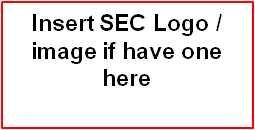 Our Vision...Our Vision...Our Vision...Our Vision...Our Vision...We will do this by...We will do this by...We will do this by...We will do this by...We will do this by...We will work together...We will work together...We will work together...We will work together...We will work together...We commit to:          		  We commit to:          		  We commit to:          		  We commit to:          		  We commit to:          		  We the undersigned are fully supportive of the vision, aims and commitments outlined above. We sign this Community Charter on behalf of:[Insert name of your SEC here]                         [Insert Date Here]                                    We the undersigned are fully supportive of the vision, aims and commitments outlined above. We sign this Community Charter on behalf of:[Insert name of your SEC here]                         [Insert Date Here]                                    We the undersigned are fully supportive of the vision, aims and commitments outlined above. We sign this Community Charter on behalf of:[Insert name of your SEC here]                         [Insert Date Here]                                    We the undersigned are fully supportive of the vision, aims and commitments outlined above. We sign this Community Charter on behalf of:[Insert name of your SEC here]                         [Insert Date Here]                                    We the undersigned are fully supportive of the vision, aims and commitments outlined above. We sign this Community Charter on behalf of:[Insert name of your SEC here]                         [Insert Date Here]                                    SignaturePosition/TitleSignatureSignaturePosition/TitleSignature:Print NamePosition/TitleDate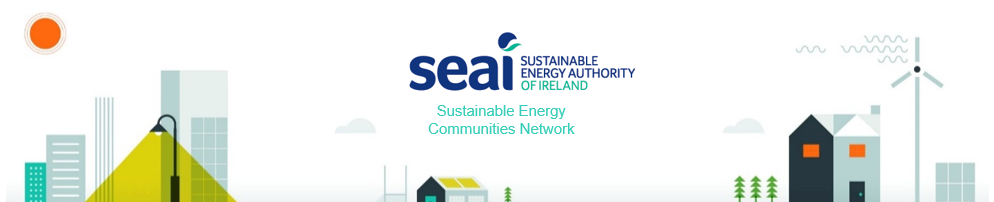 